I will be changing class after the summer holidays. I may have the same classroom or my classroom may be somewhere else in the school.I may have a different teacher or the same teacher.I may have new friends in class with me. I have lots of questions about my new class. 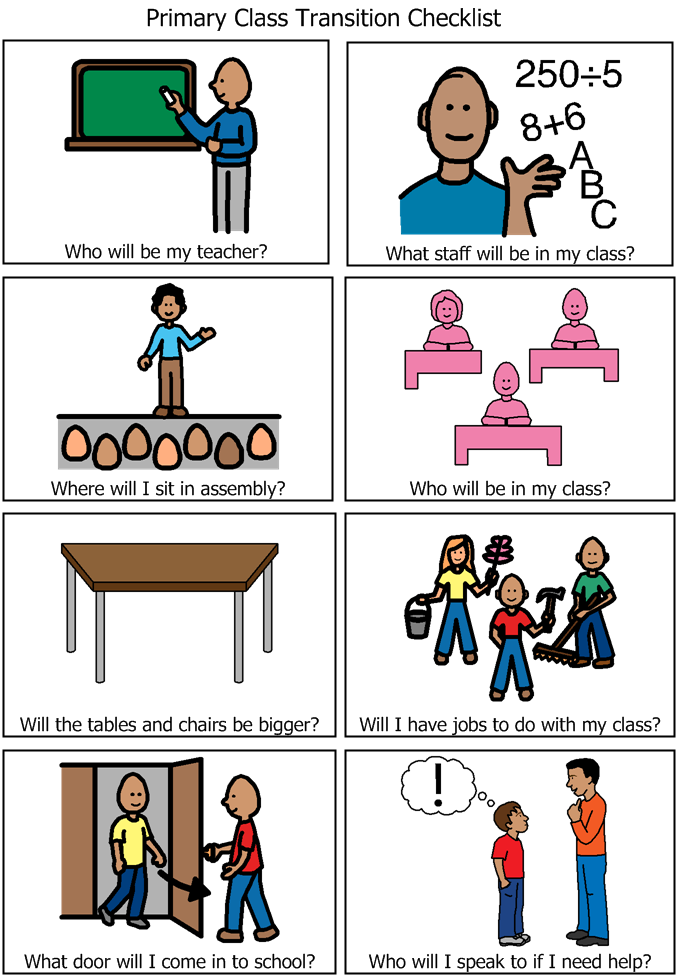 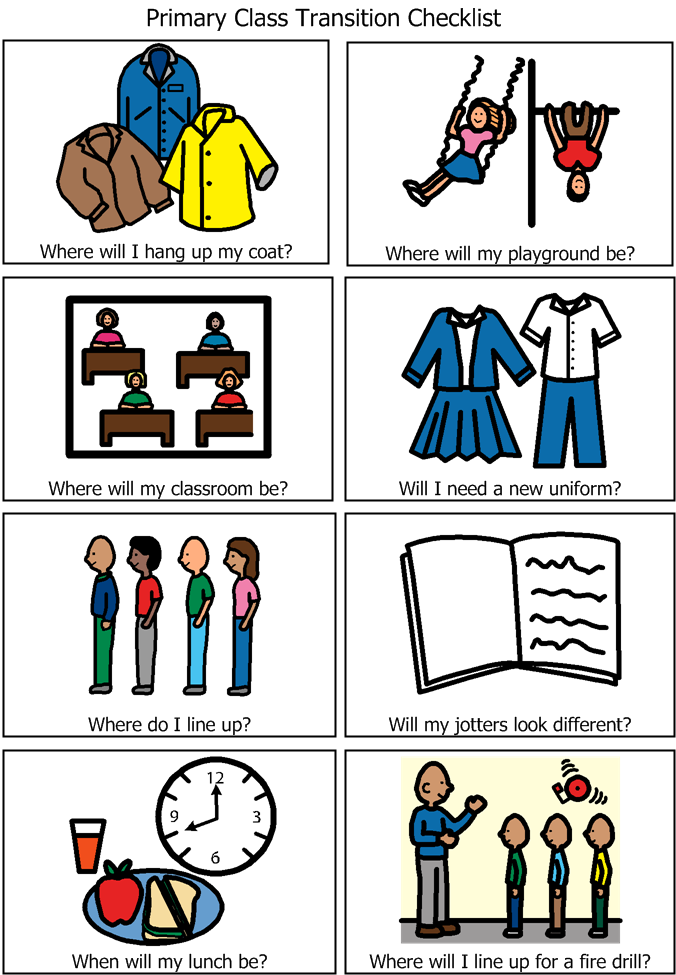 This book will help me give me answers to questions I may have. The school will give me as many answers as they can, but some questions they may not have an answer for yet. This is okay because I know they will tell me when they know. Starting a New School Year.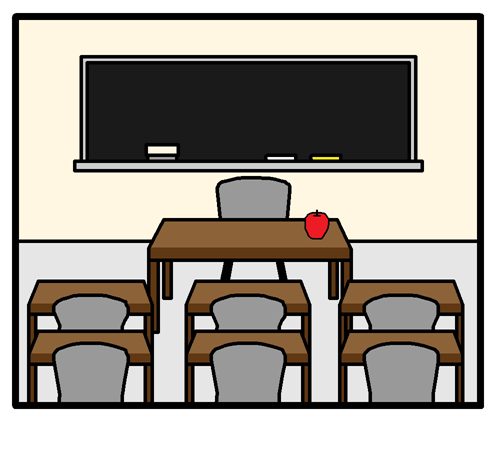 What happens when I change class?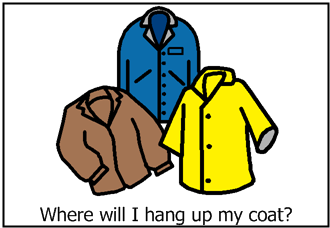 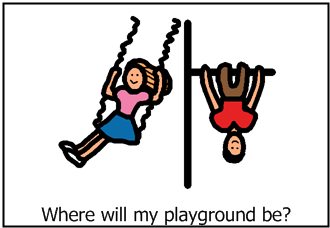 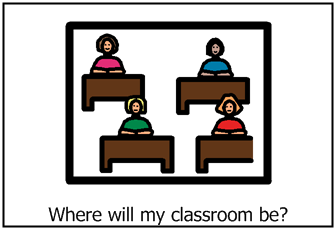 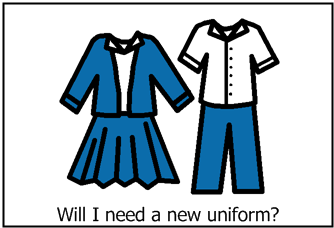 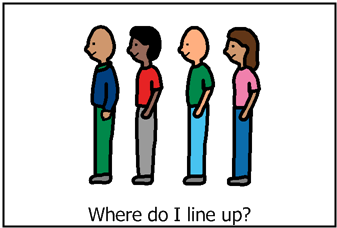 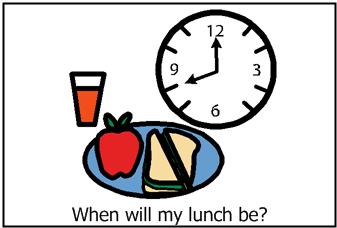 